ПРОФЕСИОНАЛНА   ГИМНАЗИЯ   ПО   ХРАНИТЕЛНИ ТЕХНОЛОГИИ  И  ТЕХНИКА  –  ГР. ПЛОВДИВ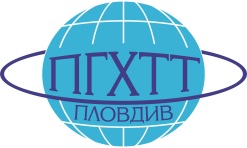 гр.Пловдив 4003, бул.”Васил Априлов”№156, Директор: 032/95-28-38, Секретар: 032/ 95-50-18,e-mail:   pghtt_plov@pghtt.net , http//pghtt.net/ПРОТОКОЛ№ ОС-02-1041/13.11.2019 г.за проведено събрание за излъчване на представители на родителите в обществения съвет към ПГХТТ          Днес,12.11.2019г., в 18:00 часа, в изпълнение на чл. 266, ал. 2 от Закона за предучилищното и училищното образование, се проведе събрание на родителите на ученици от Професионална гимназия по хранителни технологии и техника, гр. Пловдив         На събранието присъстваха 27 родители с право на глас. Всички присъстващи на събранието родители са регистрирани в присъствения списък, който е неразделна част от настоящия протокол.         Събранието протече по предварително обявения от директора на ПГХТТ дневен ред, както следва:Избор на 5 представители на родителите за членове на обществения съвет към ПГХТТИзбор на  трима резервни членове на обществения съвет към ПГХТТ          По т. 1 от дневния ред, постъпиха следните предложения за представители на родителите в обществения съвет:Дамянка Георгиева  Карналова                                     (име, презиме, фамилия на номиниращия)предложи 1.  Доротея Росенова Георгиева, родител от Х а клас              (име, презиме, фамилия на номинирания)    (родител или обществена личност)за представител в обществения съвет; Останалите кандидати се самопредложиха 2  Димитър Тонев Славчев, родител на ученик от ІХ а клас              (име, презиме, фамилия на номинирания)    (родител или обществена личност)за представител в обществения съвет;                                3. Иванка Димитрова Танкова, родител на ученик от Х г клас              (име, презиме, фамилия на номинирания)    (родител или обществена личност)за представител в обществения съвет; 4. Христо Христозов Стоичков, родител на ученик от VІІІ е клас              (име, презиме, фамилия на номинирания)    (родител или обществена личност)за представител в обществения съвет;5. Иван Димитров Димитров, родител на ученик от ХІІ д класСлед проведеното пряко гласуване за всеки отделен кандидат – по реда на направените предложения, кандидатите получиха следния брой гласове:            Въз основа на резултатите от гласуването, за представители на родителите в обществения съвет към ПГХТТ са избрани:            По т. 2 от дневния ред, се самопредложиха следните членове за резервни членове на обществения съвет:   1 Мария Спасова Дойчинова                                     (име, презиме, фамилия на номинирания)    за резервен член на обществения съвет; 2 Стоянка Генова Джоглова                                     (име, презиме, фамилия на номинирания)    за резервен член на обществения съвет; 3  Деляна Тодорова Спасова                                     (име, презиме, фамилия на номинирания)    за резервен член на обществения съвет;        След проведеното пряко гласуване за всеки отделен кандидат, кандидатите получиха следния брой гласове:            Въз основа на резултатите от гласуването, за резервни членове на обществения съвет към ПГХТТ  са избрани: 1.  Мария Спасова Дойчинова          2.  Стоянка Генова Джоглова3 . Деляна Тодорова Спасова        (вписват се избраните резервни членове в низходящ ред според броя на гласовете)  След изчерпване на дневния ред, събранието на родителите за излъчване на представители и резервни членове в обществения съвет към  ПГХТТ се закри.            ПРОТОКОЛЧИК,             определен със заповед №РД -  05  -  199    /  05.  11. 2019г. г.:                Дамянка  Георгиева Карналова                                             ………………….                         (име, презиме, фамилия)                            (подпис)